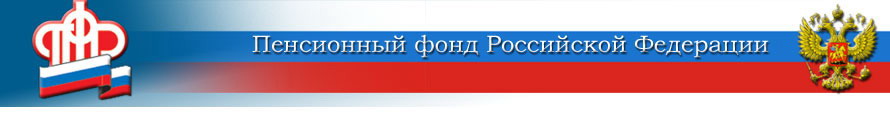 ГОСУДАРСТВЕННОЕ УЧРЕЖДЕНИЕ –ОТДЕЛЕНИЕ ПЕНСИОННОГО ФОНДА РОССИЙСКОЙ ФЕДЕРАЦИИПО ЯРОСЛАВСКОЙ ОБЛАСТИКак применяется "правило нулевого дохода" при назначении выплат одиноким родителям детей от 8 до 16 лет включительно и беременным женщинам, вставшим на учёт в ранние срокиОтделение Пенсионного фонда по Ярославской области напоминает, что ежемесячное пособие для женщин, вставших на учёт в ранние сроки беременности (до 12 недель), и для родителей, которые в одиночку воспитывают детей от 8 до 16 лет включительно, – это мера поддержки семей, оказавшихся в трудной жизненной ситуации. Одним из условий назначения таких выплат является невысокий доход.При назначении ежемесячных выплат одиноким родителям на детей от 8 до 16 лет включительно и пособия беременным женщинам, ставшим на учёт в ранние сроки, учитывается «правило нулевого дохода».Пособие назначается, если у трудоспособных членов семьи имеется официальный доход (стипендия, доходы от трудовой или предпринимательской деятельности или пенсия). При отсутствии доходов должна быть уважительная причина (не менее 10 месяцев).Основания для отсутствия доходов:уход за детьми, в случае если это один из родителей в многодетной семье (т.е. у одного из родителей в многодетной семье на протяжении всех 12 месяцев может быть нулевой доход, а у второго родителя должны быть поступления от трудовой, предпринимательской, творческой деятельности или пенсии, стипендия);уход за ребёнком, если речь идёт о единственном родителе (т.е. у ребёнка официально есть только один родитель, второй родитель умер, не указан в свидетельстве о рождении или пропал без вести);уход за ребёнком до достижения им возраста трёх лет;уход за гражданином с инвалидностью или пожилым человеком старше 80 лет;обучение на очной форме для членов семьи моложе 23 лет;срочная служба в армии и 3-месячный период после демобилизации;прохождение лечения длительностью от 3 месяцев и более;безработица (необходимо подтверждение официальной регистрации в качестве безработного в центре занятости, учитывается до 6 месяцев нахождения в таком статусе);отбывание наказания и 3-месячный период после освобождения из мест лишения свободы.Внимание, если объективных причин или оснований (уважительные причины отсутствия доходов менее 10 месяцев) для отсутствия доходов нет – в выплате будет отказано.Пресс-служба Отделения ПФРпо Ярославской области150049 г. Ярославль,проезд Ухтомского, д. 5Пресс-служба: (4852) 59 01 28Факс: (4852) 59 02 82E-mail: smi@086.pfr.ru